PLANO DE TRABALHOTCCTítulo do TCCDiscente: Nome completo do discenteOrientador: Nome completo do orientador06 de maio de 2019ResumoApresente uma síntese, em poucas linhas, do tema proposto, destacando os pontos a serem abordados e fornecendo uma visão rápida e clara do conteúdo e dos objetivos do projeto.   Introdução ao TemaFaça uma pesquisa bibliográfica prévia para mostrar o histórico do problema, o que já foi pesquisado e onde estão as lacunas para investigação. Demonstre o estado da arte do problema e até onde as pesquisas recentes evoluíram o tema proposto. Introduza sua provável contribuição a ser obtida ao término do seu TCC.   JustificativaJustificativa da razão da escolha do tema, sua relevância, viabilidade e integração com as disciplinas e conteúdos do curso.   ObjetivosDescreva o objetivo geral de sua proposta de TCC. Evidencie, através de objetivos específicos, o que deve ser investigado/trabalhado para se atingir o objetivo geral.   MetodologiaDescreva como você pretende desenvolver o trabalho. Serão utilizadas simulações? Será implantado um protótipo para validação experimental? Será uma análise matemática mais formal? Como você espera alcançar os resultados do seu TCC? Você deve escrever como será o procedimento para conduzir seu trabalho de conclusão de curso. Procure destacar os prováveis materiais/equipamentos necessários.Elementos textuais﻿Nesta subseção são apresentados os elementos comumente empregados em trabalhos científicos e como eles devem ser apresentados nos TCCs do curso de Engenharia Elétrica.Figuras e Tabelas﻿Deve-se identificar cada figura e tabela por um número sequencial. Lembre sempre de colocar as unidades nos eixos dos gráficos e nas tabelas.	Antes de entregar o seu artigo, imprima-o em papel e certifique-se que o tamanho das figuras esteja adequado e, em especial, que o texto informativo esteja legível.	Um exemplo de tabela é apresentado na Tabela 1.Um exemplo de tabela é apresentado na Tabela 1.Tabela 1: Simulação de Monte Carlo para o sistema usando a otimização não linearUm exemplo de figura é apresentado na Figura 1.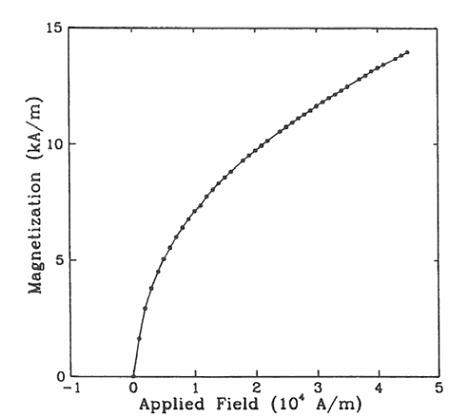 Figura 1: Magnetização em função do campo aplicadoEquaçõesAs Equações devem estar sempre numeradas na parte direita.   Resultados EsperadosExplicite qual será a utilidade da pesquisa, a quem deverá importar os resultados, o que será produzido e o que se espera, enfim, com a elaboração do seu trabalho.Referências BibliográficasTodas as referências desta seção devem ser citadas ao longo do projeto. Preferencialmente, use o padrão IEEE para citações.	Todas as referências citadas ao longo do texto devem ser reunidas e detalhadas ao fim do manuscrito, devem também ser arranjadas na ordem de citação em que aparecem no texto. 	IMPORTANTE: Todas as referências detalhadas no fim do texto devem aparecer em algum ponto do corpo do texto e todas as referências citadas no texto devem estar detalhadas no final do manuscrito. Exemplos:Quando de deseja simplesmente citar um trabalho, basta fazê-lo [1];Pode-se citar múltiplos trabalhos simultaneamente [1, 2].Referências[1] D. Gustafson and W. C. Kessel, “Fuzzy clustering with a fuzzy covariance matrix.” in Proc. IEEE CDC. IEE, 1979, p. 761 – 766.[2] L. Ljung, System identification: Theory for the user, 2nd ed. Prentice Hall, 1999.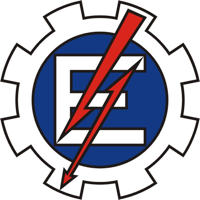 Trabalho  de  Conclusão de CursoFevereiro / 2019Universidade  Federal  de  Itajubá  -  Campus de ItabiraEngenharia ElétricaModeloEQM (Médio)EQM (desvio padrão)10,33180,038220,36560,0518(1)